Manu Lanvin & The Devil Blues erstmals bei den Rother Bluestagen Explosiver Blues aus Frankeich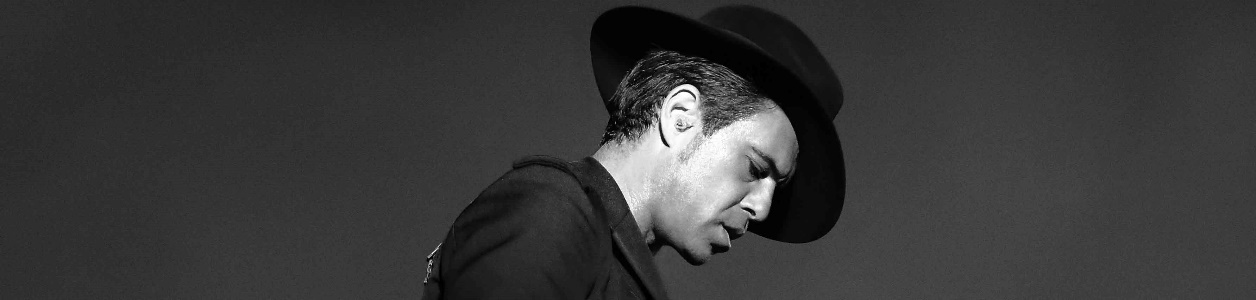 
ROTH – Der Star der französischen Bluesszene nennt sich Manu Lanvin, die Musiker seines Trios The Devil Blues. Zusammen schrieb die Band in Frankreich eine einmalige Erfolgsgeschichte. Endlich kommen die drei nach Deutschland: Am 20. März um 20.30 Uhr geben sie ihr Debüt in der Galaxy Bar bei den 31. Rother Bluestagen. 
Das Blues Magazin schreibt über ihn „A strong personality of modern blues“. Dies hat Manu Lanvin bei mehr als 600 Konzerten auf renommierten Bühnen Europas und den USA (Olympia, Apollo Theater, Montreux Jazz Festival, Jazz à Juan, Solidays, Musilac, Cognac Blues Passion...) bereits unter Beweis gestellt. Bejubelt von einer wachsenden Anzahl an Fans und gelobt von Gleichgesinnten wie Quincy Jones, der ihn regelmäßig zu den Galas der Jazz Foundation of America einlädt, oder Johnny Hallyday, für den er mehrmals als Vorgruppe auftrat, verkörpert Manu Lanvin unbestreitbar die Wiederbelebung des Musikgenres und hat es geschafft, im Laufe der Jahre einen explosiven Bluesrock zu perfektionieren. Mit seinem im Oktober 2016 erschienenen Album "Blues, Booze and Rock’n‘Roll" wurde Manu von der Presse gelobt und von der Fachwelt anerkannt. Das Album wurde von Le Parisien als eines der "Besten Alben des Jahres" ausgewählt. Seine Show wurde von der Zeitschrift Rock & Folk zu einer der "Besten Performances des Jahres" gewählt. Mit dem 2019 erschienenen Album "Grand Casino", an dem Größen der internationalen Bluesszene wie Taj Mahal, Popa Chubby, Paul Personne oder Beverly Jo Scott mitgewirkt haben, feierte Manu seinen bisher größten kommerziellen Erfolg und platzierte sich seit der ersten Woche in den top Verkaufszahlen. In der Zwischenzeit ist er Bandleader der Band seines Vaters Gérard Lanvin, für den er eine der größten Veröffentlichungen des Jahres 2021, das sehr erfolgreiche Album "Ici-bas", produziert und gesigned hat. Bei den 31. Rother Bluestagen machen die Franzosen auf ihrer europäischen Marathon-Tournee auch in Roth Station.+++Die 31. Rother Bluestage finden von 16. bis 24. März 2024 im mittelfränkischen Roth statt. Die Konzerte finden in Roth in der Kulturfabrik, der Galaxy Bar, dem Schwanensaal und dem Gasthaus Zur Linde statt. Tickets sind an den bekannten Vorverkaufsstellen, online über bluestage.de und kultufabrik.de, auf eventim.de und in Roth bei Bücher Genniges und Buchhandlung Feuerlein erhältlich. Besitzer der ZAC Abocard können reduzierte Tickets an den VVK-Stellen der Nürnberger Nachrichten erwerben.
Die Rother Bluestage werden präsentiert von der Roth-Hilpoltsteiner Volkszeitung und Radio Gong 97.1. Infos unter Tel. 09171 848-714 oder kulturfabrik@stadt-roth.de.___________________Stadt Roth – Pressekontakt 
Silke Rieger
Stieberstr. 7, 91154 Roth
Tel. 09171 848-711, Fax -750 Besuchen Sie uns auf www.kulturfabrik.de, www.bluestage.de
Finden Sie uns unter	 www.facebook.com/pages/Kulturfabrik-Roth/241389382574402
Folgen Sie uns auf https://www.instagram.com/kulturfabrik_roth/
www.instagram.com/rother_bluestage
